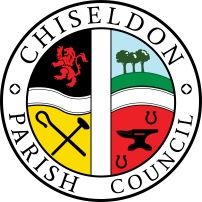 Contact details:Clerk – 01793 740744 clerk@chiseldon-pc.gov.ukYou are summoned to the additional Finance, Contracts and HR Committee meeting. Tuesday 28th September 2021 at 7.00pm at the Old Chapel, Butts Road, Chiseldon.  AGENDA    Next meeting: Tuesday 2nd November 2021 at 7.30pm The Old Chapel on Butts Road.Signed: C Wilkinson (Clerk).  Date 22.9.2021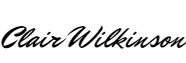 Legislation to allow the council to vote and/or act:TO DO Laws that allow the Parish Council to act:Item 8. Insurance. LGA 1972. s140(1), s140(a), s111, s143.     Chiseldon Parish Council under law, has a duty to conserve biodiversity under the Natural Environment and Rural Communities Act 2006 and consider the impact of their decisions under the Crime and Disorder Act 1998 Section 17.Councillors will review their decisions when required, with these acts in mind, and they will be minuted accordingly.Our policies for our “Biodiversity Duty” and Crime and Disorder” will be loaded on our website www.chiseldon-pc.gov.uk as soon as possible.Attendances and apologies for absence to be received and approval voted on.Declarations of interest and vote on any dispensations submittedPublic recessApprove Minutes from 7th September 2021Action points from 7th September minutes. FINANCE.  Review budget requests for 2022/23 from Committees received to date. See notes page on MS TeamsFINANCE. Review draft budget for 2022/23 See information on MS TeamsFINANCE – Approve the acceptance of Council insurance policy from Hiscox. See additional information on MS TeamsCONTRACTS – No itemsHR. No itemsITEMS FOR INCLUSION ON NEXT AGENDA(Cannot be discussed or voted on at this meeting)